Samodzielny Publiczny Zakład Opieki Zdrowotnej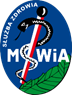 Ministerstwa Spraw Wewnętrznych i Administracji we Wrocławiuul. Ołbińska 32, 50 – 233 Wrocław Wrocław, dn. 01.08.2023r. Sygnatura postępowania: ZZ-ZP-2375 – 16/23            Dot.: postępowania prowadzonego w trybie podstawowym bez negocjacji na: „Wykonanie usługi przeglądów technicznych i konserwacji sprzętu i aparatury medycznej będącej na wyposażeniu Szpitala SPZOZ MSWIA we Wrocławiu - powtórka” WYJAŚNIENIA TREŚCI SWZDziałając na podstawie art. 284 ust.2 i oraz art. 286 ust.1  ustawy Prawo zamówień publicznych z dnia 11 września 2019r. (Dz. U. z 2022 poz. 1710 ze zm.), Samodzielny Publiczny Zakład Opieki Zdrowotnej Ministerstwa Spraw Wewnętrznych i Administracji we Wrocławiu zawiadamia, że wpłynął wniosek o wyjaśnienie treści specyfikacji warunków zamówienia dotyczący ww. postępowania:Pytanie nr 1Dotyczy umowy Powierzenia Przetwarzania Danych OsobowychWnosimy o zniesienie wymogu podpisania umowy Powierzenia Przetwarzania Danych Osobowych w zakresie PAKIETU 8 - APARATY EEGElmiko Biosignals Sp. z o.o. z siedzibą w Milanówku (dalej również: Elmiko Biosignals Sp. z o.o.) wyjaśnia, że w trakcie czynności serwisowych, w tym napraw oraz przeglądów okresowych nie dochodzi do przetwarzania danych osobowych przez Elmiko Biosignals Sp. z o.o. oraz osoby wykonujące czynności serwisowe.Aparaty EEG DigiTrack umożliwiają przed przystąpieniem do serwisu utworzenie pustej bazy danych lub psedunimizację zawartych w aparacie danych osobowych. Zabiegi te spowodują, że ani Elmiko Biosignals Sp. z o.o. ani osoby wykonujące czynności serwisowe, nie będą miały jakiejkolwiek praktycznej możliwości aby zapoznać się z danymi osobowymi zapisanymi w aparacie. Wykluczona będzie także przypadkowa możliwość zapoznania się z tymi danymi.Należyte wykonanie czynności serwisowych nie wymaga dostępu do danych osobowych. Z tego punktu widzenia Elmiko Biosignals Sp. z o.o. lub osoby wykonujące czynności serwisowe nie potrzebują dostępu do danych osobowych.Przed przystąpieniem do serwisu udzielimy Państwu wszelkich wyjaśnień związanych z prawidłowym przygotowaniem urządzenia, w tym przeprowadzimy Państwa przez proces wygenerowania pustej bazy danych lub psedonimizacji danych osobowych.W procesie ochrony danych osobowych na administratorze spoczywa obowiązek minimalizowania operacji przetwarzania danych osobowych, czemu może służyć odpowiednie przygotowanie urządzenia przed czynnościami serwisowymi, tak aby osoby, które nie mają potrzeby przetwarzania danych osobowych, tych danych nie przetwarzały.Nie ma potrzeby zawarcia umowy powierzenia przetwarzania danych osobowych, gdyż Elmiko Biosignals Sp. z o.o. nie będzie przetwarzać danych osobowych, których są Państwo administratorem. Wobec tego wnosimy o odstąpienie od obowiązku zawarcia umowy powierzenia przetwarzania, albowiem nie jest potrzebne przetwarzanie przez Elmiko Biosignals Sp. z o.o. danych osobowych.Odpowiedź na pytanie nr 1: Zapisy SWZ bez zmianPytanie nr 2Prosimy o podanie, jakie są wymagane terminy przeglądów urządzeń zawartych w pakiecie nr 12. Informacja ta jest istotna do właściwego obliczenia kosztu dojazdu, niezbędnego do przygotowania kalkulacji realizacji zadania.Odpowiedź na pytanie nr 2: Aktualne przeglądy ważne są do 12/2023.Pytanie nr 3Prosimy o podanie, jaka jest lokalizacja urządzeń zawartych w pakiecie nr 12 (Wrocław czy Jelenia Góra?). Informacja ta jest istotna do właściwego obliczenia kosztu dojazdu, niezbędnego do przygotowania kalkulacji realizacji zadania.Odpowiedź na pytanie nr 3: Urządzenia znajdują się we Wrocławiu, na Oddziale Chirurgicznym oraz OIOM.Pytanie nr 4Dotyczy pakietu nr 12.Powołując się na zapisy instrukcji obsługi, rozdział 11 „Utrzymanie i konserwacja” (wyciąg z instrukcji – w załączeniu), niniejszym informujemy, że wg zaleceń producenta należy wymienić akumulator na nowy w urządzeniach EVE IN po 500 cyklach ładowania lub gdy pojemność akumulatora po całkowitym naładowaniu jest mniejsza niż 50%, jednak nie później niż po 2,5 roku użytkowania.W związku z powyższym podczas trzeciego przeglądu okresowego konieczny jest zakup nowego akumulatora oraz jego wymiana w celu zapewnienia prawidłowego funkcjonowania urządzenia.Czy Zamawiający wymaga, aby cenę akumulatora doliczyć do ceny przeglądu?Odpowiedź na pytanie nr 4Jeżeli podczas wykonywania przeglądu okaże się, że konieczna będzie wymiana akumulatorów, Wykonawca powinien przedstawić ofertę na wymianę ww. części Zamawiającemu. Jeżeli oferta zostanie zaakceptowana, wówczas wymiana akumulatora odbędzie się na podstawie osobnego postepowania. Zgodnie z zapisami SWZ.- OPZ punkt 8.Pytanie nr 5Zwracamy się z prośbą o objęcie pakietu nr 12 (aparatura Fritz Stephan) bezwzględnym wymogiem posiadania 1 osoby posiadającej przeszkolenie z zakresu serwisowania/przeglądów aparatury wystawione przez producenta lub podmiot przez niego upoważniony. Prośbę swą motywujemy zaleceniem producenta urządzeń EVE IN do wykonywania przeglądów i napraw jedynie przez profesjonalnie przeszkolony personel. Dodać pragniemy, że respiratory to sprzęt ratujący życie pacjenta, więc usługi winny być wykonywane przez fachowy zespół gwarantujący najwyższą jakość usług.Odpowiedź na pytanie nr 5:Nie, zgodnie z SWZ.Pytanie nr 6Zwracamy się z prośbą o zmianę terminu płatności z 60 dni na 30 dni aby umożliwić nam złożenie korzystnej oferty.Odpowiedź na pytanie nr 6Nie, zgodnie z SWZ.Pytanie nr 7Zwracamy się z prośbą o dodanie do paragrafów umowy następującego zapisu:„W przypadku opóźnień w dokonywaniu płatności przez Zamawiającego, przekraczających 30 dni kalendarzowych, Wykonawca zastrzega sobie prawo do wstrzymania świadczenia usług serwisowych w zakresie tej umowy, aż do momentu całkowitego uregulowania przez Zamawiającego zobowiązań finansowych wobec Wykonawcy.”Odpowiedź na pytanie nr 7 Nie, zgodnie z SWZ.Pytanie nr 8 Dotyczy zadania nr 17W przypadku źródła światła, które wchodzi w skład toru wizyjnego z pakietu 17, czy zamawiający potwierdza, że poniesie koszty w przypadku usterki żarówki? (Paragraf 4 pkt.3)Odpowiedź na pytanie nr 8Jeżeli podczas wykonywania przeglądu okresowego okaże się, że konieczna będzie wymiana żarówki w torze wizyjnym, Wykonawca powinien przedstawić ofertę na wymianę ww. części. Zamawiającemu. Jeżeli oferta zostanie zaakceptowana, wówczas wymiana akumulatora odbędzie się na podstawie osobnego postepowania. Zgodnie z zapisami SWZ.- OPZ punkt 8.Pytanie nr 9Dotyczy zadania nr 17W przypadku negatywnej odpowiedzi czy Zamawiający zgodzi się na wykreślenie z Paragrafu 4 pkt. 3 zapisu o żarówkach dla pakietu 17?Odpowiedź na pytanie nr 9Zgodnie z odpowiedzią na pytanie 8.Pytanie nr 10Dotyczy zadania nr 17Czy Zamawiający wyraża zgodę na zamianę zapisu w umowie paragraf 5 pkt.18. „Jeśli zajdzie konieczność sprowadzenia części zamiennych, których Wykonawca nie ma na stanie swojego magazynu lub nie jest w stanie nabyć niezwłocznie, termin usunięcia awarii zostanie wydłużony do 10 dni roboczych od dnia akceptacji kalkulacji przez Zamawiającego.” Z 10 dni roboczych do 30 dni roboczych?Odpowiedź na pytanie nr 10 SWZ bez zmian.Pytanie nr 11Dotyczy zadania nr 17Czy w przypadku wstawienia sprzętu zastępczego na czas naprawy Zamawiający odstąpi od naliczania kar?Odpowiedź na pytanie nr 11Zamawiający wyraża zgodę.Pytanie nr 12Dotyczy zadania nr 17Zwracamy się do Zamawiającego z prośbą o zmniejszenie kar umownych zapisanych we wzorze umowy §7 ust. 1.a) z 200,00PLN na 100PLN/dzień.Odpowiedź na pytanie nr 12SWZ bez zmian.Pytanie nr 13§ 6   punkt 1 Dotyczy wzór umowy  Czy zamawiający zgodzi się na zmianę zapisu wg poniższego :Na wymienione w czasie wykonanego przeglądu części, Wykonawca udzieli 12 6 miesięcznej gwarancji jakości i rękojmi za ich wady liczone od dnia podpisania raportu , przez co zobowiązuje się do wymiany wadliwych części, przy czym gwarancja na wymienione części zamienne i materiały nie może być krótsza od gwarancji danej przez producenta.Odpowiedź na pytanie nr 13Nie, zgodnie z SWZ.Pytanie nr 14§ 6   punkt 3Dotyczy wzór umowy  Czy zamawiający zgodzi się na zmianę zapisu wg poniższego :W okresie gwarancji, Wykonawca zobowiązuje się usuwać wady/ usterki w terminie do 5 7 dni roboczych lub w przypadku, gdy konieczne jest sprowadzenie części od producenta w terminie do 10  15 dni roboczych od chwili otrzymania zgłoszenia, bez pobierania dodatkowego wynagrodzenia.Odpowiedź na pytanie nr 14Nie, zgodnie z SWZ.Pytanie nr 15§ 6   Dotyczy wzór umowy  Czy zamawiający zgodzi się na dodanie kolejnego punktu o następującej treści :Gwarancją nie są objęte usterki będące wynikiem nieprawidłowej eksploatacji urządzenia. Te będą odrębnie wyceniane i przesyłane Zamawiającemu do akceptacjiOdpowiedź na pytanie nr 15 Jeżeli podczas wykonywania przeglądu okresowego okaże się, że konieczna będzie naprawa wynikająca z niewłaściwego użytkowania oraz niezbędna będzie wymiana części, Wykonawca powinien przedstawić ofertę na naprawę oraz wymianę ww. części. Zamawiającemu. Jeżeli oferta zostanie zaakceptowana, wówczas wymiana akumulatora odbędzie się na podstawie osobnego postepowania. Zgodnie z zapisami SWZ.- OPZ punkt 8.Pytanie nr 16§  7 Dotyczy wzór umowy  Czy Zamawiający wyrazi zgodę na zmniejszenie kary umownej odpowiednio  dla : a) 200 zł. na 100 zł.  b) 100 zł.  na 50 zł. ? c) 10% na 5%d) 100 zł. na 50 zł.e) 500 zł. na 250 zł. Odpowiedź na pytanie nr 16Nie, zgodnie z SWZ.Pytanie nr 17Zwracamy się do Zamawiającego o udostępnienie harmonogramu przeglądów dla pakietów; 16, 17, 20 w celu rzetelnego skalkulowania kosztów dojazdu do klienta. Pozwoli to na przedstawienie rzetelnej i zrównoważonej oferty.Odpowiedź na pytanie nr 17Pakiet 16 - Przeglądy powinny zostać przeprowadzone do końca lutego 2024.Pakiet 17 - Przeglądy powinny zostać przeprowadzone do końca lutego 2024.Pakiet 20 - Przeglądy powinny zostać przeprowadzone do końca września 2023.